El nuevo neumático todoterreno 4x4 de Hankook para uso fuera de carretera y en carretera: Dynapro AT2 con 3PMSFEl fabricante de neumáticos Hankook completa su gama todoterreno 2020 con un nuevo neumático todoterreno para vehículos 4x4. El nuevo Dynapro AT2 tiene un diseño particularmente robusto como su predecesor Dynapro AT M, que ha tenido gran éxito en todo el mundo durante muchos años. De este modo cubre las necesidades de todos aquellos clientes que necesitan una alta tracción y seguridad con su vehículo todoterreno tanto en carreteras pavimentadas como fuera de ellas. Gracias al símbolo 3PMSF en el flanco, los conductores pueden conducir legalmente todo el año con este neumático. La línea cubre todas las medidas habituales en esta categoría de 15 a 22 pulgadas.Neu-Isenburg, Alemania, 20 de mayo de 2020 – Con el nuevo Dynapro AT2, el fabricante de neumáticos Premium Hankook sigue posicionándose en el sector de los todoterrenos y ofrece con este neumático 4x4 un especialista para todas las situaciones que también puede utilizarse durante todo el año.  Con el identificador 3PMSF en el flanco, el último miembro de la familia Dynapro es ahora también adecuado para su uso en condiciones de invierno. El enfoque del desarrollo de este neumático ha sido lograr un equilibrio especial entre la necesaria tracción fuera de carretera, así como un buen rendimiento en carretera. Con razón las siglas AT del nombre significan «alltrack», porque con Dynapro AT2 y un vehículo adecuado, el viaje no acaba donde termina la carretera. Todos aquellos que se aventuren más allá del asfalto, ya sea en su trabajo o en su vida privada, encontrarán en este neumático un compañero fiable cuando vayan al paddock, un viaje de aventura o, por ejemplo, a obras de construcción más remotas. En este sector ya no es necesario un cambio de neumáticos estacional, donde normalmente no se requiere un alto kilometraje anual, gracias al símbolo del copo de nieve. Este robusto todoterreno está equipado con una carcasa de doble capa y hombros extra-reforzados para la diversión en todo tipo de terrenos. Una capa protectora especial bajo la banda de rodadura ayuda a prevenir o reducir los daños en la zona de la correa, que en combinación con el paquete de correa de acero macizo de alta resistencia garantiza un excelente agarre al asfalto y una mayor vida útil para un producto de este sector. Para garantizar que el viaje por carretera pueda continuar con seguridad, el patrón de la banda de rodadura de Dynapro AT2, en combinación con el compuesto de sílice de alta dispersión de la banda de rodadura, no solo asegura que se optimice el desplazamiento del agua, sino que el patrón de la banda de rodadura también tiene excelentes propiedades de autolimpieza. Esta característica asegura que la suciedad, las piedras y otros objetos que de otra manera comprometerían el agarre al asfalto sean expulsados de forma eficiente. Cuanto más pronunciada sea la banda de rodadura, asegurará un agarre suficiente en condiciones todoterreno. Dynapro AT2 cuenta con tecnología punta de bloques escalonados y un patrón de banda de rodadura escalonado que reduce significativamente el ruido en carretera y vías offroad. Además, el avanzado compuesto de la banda de rodadura prolonga la vida útil del neumático y garantiza un kilometraje aún mayor en comparación con la banda de rodadura anterior. El contacto extra-ancho, en combinación con la correa compacta, asegura un desgaste uniforme y optimiza tanto las características de frenado como de conducción. En mojado, el nuevo dibujo de tracción de la banda de rodadura del Dynapro AT2 despliega sus puntos fuertes gracias a los eficaces surcos de drenaje y asegura distancias de frenado más cortas en carreteras mojadas en comparación con su predecesor. Dynapro AT2 está disponible en las medidas más comunes de 15 a 22 pulgadas y los índices de velocidad de la R a la H aseguran que se pueda utilizar en una amplia gama de tipos de vehículos, desde los SUV compactos con tracción a las cuatro ruedas hasta los todoterreno de gran potencia. Este robusto neumático está disponible en anchos de banda de 225 a 325, y secciones transversales de 45 a 85. El neumático también se montará como equipo original en los modelos de los fabricantes de coches Chevrolet y Ford. El diseño funcional del Dynapro AT2 impresionó además al jurado independiente del prestigioso premio Red Dot Design Award, que recibió recientemente.###Dynapro AT2 de Hankook: Detalles técnicosTracción todoterreno optimizadaLos surcos multidireccionales de la banda de rodadura están dispuestos para proporcionar una mejor tracción en todas las direcciones.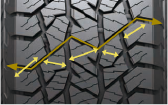 Los bordes afilados de la banda de rodadura proporcionan una mayor tracción en el barro y la nieve.





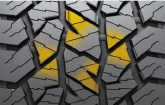 Tracción adicional sobre aguanieve y nieve profunda gracias a los tacos de los hombros que también se extienden hacia el flanco.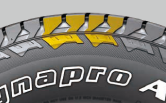 Reducción del ruido de rodadura de los neumáticosLa disposición de bloques escalonados de los surcos de la banda de rodadura amortigua el desarrollo del sonido durante la conducción.
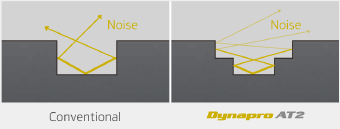 Las barras de sujeción entre los bloques de los hombros reducen el ruido. El movimiento reducido de los bloques del hombro permite una experiencia de conducción más precisa y cómoda.
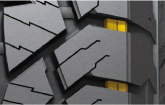 Mayor vida útilEl compuesto del neumático especialmente desarrollado aumenta el kilometraje y reduce el desgaste en las carreteras de grava.






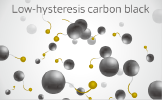 Una banda de rodadura más ancha y una correa plana dan como resultado una distribución de la presión más homogénea, lo que se traduce en una mayor vida útil del neumático y un desgaste uniforme.

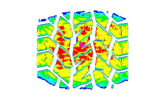 Sobre HankookHankook Tire es uno de los principales fabricantes de neumáticos con mayor volumen de producción de todo el mundo de innovadores neumáticos radiales y de altas prestaciones en el segmento Premium para turismos, SUVs, todoterrenos, vehículos comerciales, autocaravanas, camiones, autobuses y vehículos de competición (circuitos/ rally).Con el fin de ofrecer a sus clientes la máxima calidad combinada con la excelencia tecnológica, Hankook invierte continuamente en investigación y desarrollo manteniendo sus cinco centros de I+D y ocho grandes fábricas en todo el mundo. La compañía desarrolla y produce soluciones de neumáticos especialmente adaptados a las exigencias y requerimientos de los mercados regionales. Además, en el Centro Técnico Europeo de Hankook situado en Hannover (Alemania) se desarrollan neumáticos de Equipo Original de acuerdo con los requerimientos de los fabricantes de vehículos líderes en este continente.  La producción para la región europea se desarrolla principalmente en la fábrica ultra moderna de la compañía en Rácalmás (Hungría), inaugurada en 2007 y en proceso de expansión continua. En la actualidad, más de 3.000 trabajadores producen allí hasta 19 millones de neumáticos anuales para turismos, SUVs y vehículos comerciales.La Oficina Central Europea del fabricante de neumáticos está situada en Neu-Isenburg, cerca de Frankfurt del Meno en Alemania. Hankook también cuenta con otras filiales en Europa ubicadas en República Checa, Francia, Alemania, Hungría, Italia, Países Bajos, Austria, Polonia, Rusia, España, Suecia, Turquía, Reino Unido, Serbia y Ucrania. Los neumáticos de Hankook se comercializan directamente a través de distribuidores regionales. La compañía cuenta con 21.000 trabajadores en todo el mundo y sus productos se distribuyen en más de 180 países. Los fabricantes de vehículos líderes confían en los neumáticos de Equipo Original de Hankook.  Aproximadamente, el 34 por ciento de las ventas globales de la compañía se generan en Europa y la región CIS. Hankook Tire está representado desde 2016 en el prestigioso Dow Jones Sustainability Index World (DJSI World).Para más información visite nuestra web www.hankooktire-mediacenter.com y www.hankooktire.com/es Contacto:Hankook España S.A. | Calle Teide nº 3, Planta 3ª, Oficina 3 28703 San Sebastián de los Reyes (Madrid)Contacto:Hankook España S.A. | Calle Teide nº 3, Planta 3ª, Oficina 3 28703 San Sebastián de los Reyes (Madrid)Contacto:Hankook España S.A. | Calle Teide nº 3, Planta 3ª, Oficina 3 28703 San Sebastián de los Reyes (Madrid)Contacto:Hankook España S.A. | Calle Teide nº 3, Planta 3ª, Oficina 3 28703 San Sebastián de los Reyes (Madrid)Juan Carlos MoyanoPR & MarketingHankook EspañaTelf.: + 34 914 903 989juan.moyano@hankook.es 